MEJORANDO TUS HABILIDADES Ingles Pre-kinder y Kinder Semana 5 SUGERENCIAS:1.- Busca un espacio limpio y tranquilo para realizar las actividades propuestas por tu profesora, apaga el televisor y pide al resto de la familia que este en silencio, eso te ayudará a concentrarte mejor 2.- Pone mucha atención al adulto que te está ayudando a resolver la guía.3.- Sigue las instrucciones que te solicita el profesor4.- Para resolver esta guía debes tener en cuenta la actividad de la semana pasada para esto te ayudare mostrando el recuadro las imágenes del vocabulario. 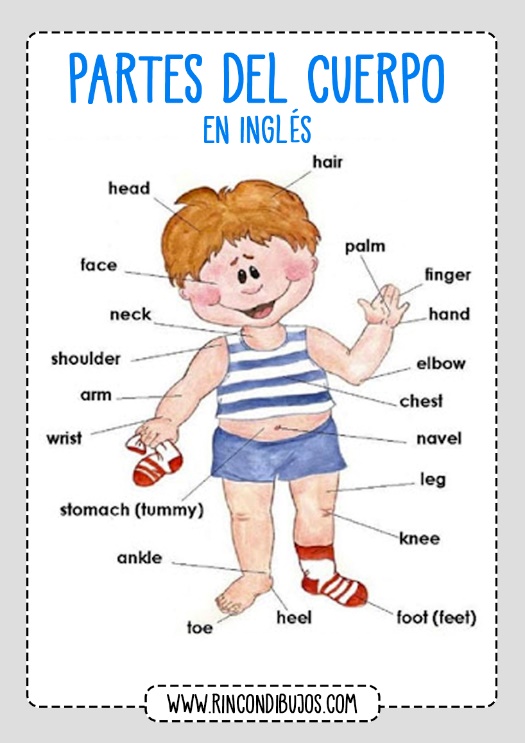 5.- Te invito a que veas este video donde aparece algunas palabras del vocabulario en el  siguiente link  https://www.youtube.com/watch?v=AsM1cgsip-o 6.- Si te han quedado dudas pregunta sin temor al adulto que te esta apoyando para resolver la guía. 7.- Terminaste la guía FELICIDADES!!! 